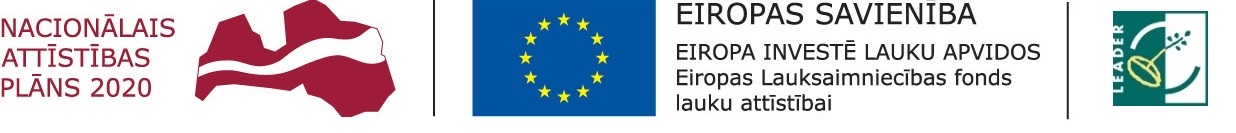 "Atbalsta Zemkopības ministrija un Lauku atbalsta dienests"DOBELES LAUKU PARTNERĪBAUzņēmēju, iedzīvotāju informēšanas un vajadzību apzināšanas sanāksme, SVVA stratēģijas 2023-2027.g. izstrādeiDARBA KĀRTĪBAPenkules pagasta bibliotēkā, Penkule. Saite reģistrācijai semināram  https://forms.gle/seGFT7voZF1xK4KN7 Sākums plkst. 10.00                                                                  2022.gada 14.oktobrī10.00-10.30Pieredzes stāsti par 2015.g.  - 2020.g. periodā ieviestajiem projektiem.Aija ŠenbrūnaDobeles VRG koordinatore10.30 – 10.45Par plānotajām Leader projektu kārtām 2022./2023.g. periodā.Dace VilmaneDobeles VRG izpilddirektore10.45- 11.45Gatavošanās 2023.- 2027.g. plānošanas periodam  un stratēģijas izstrādei.Dalībnieku vajadzību un ideju apzināšana vietējās teritorijas, uzņēmējdarbības un kopienas attīstībai, sakārtošanai (Pārdomāt savas vajadzības un idejas)Diskusijas par attīstības iespējām.Visi dalībnieki